§1074-C.  Allocation of certain national bond limitationsTo the extent permitted by federal law, the Governor may establish by executive order a procedure for the reallocation of any allocation of a portion of a national bond limitation to the State or to any issuer or governmental entity within the State pursuant to 26 United States Code, Sections 54D, 54E, 54F and 1400U-1 and for the reallocation of any portion of a national bond limitation that is not used within the applicable time period specified in federal law or that has been waived by an issuer or governmental entity within the State, except that allocation of the national recovery zone facility bond limitation established pursuant to 26 United States Code, Section 1400U‑1, as amended, and as described in Internal Revenue Service Notice 2009-50, Section 6.03, must be carried out pursuant to section 1074‑A, and the allocation of the national qualified energy conservation bond volume limitation established pursuant to 26 United States Code, Section 54D, as amended, and as described in Internal Revenue Service Notice 2009-29, Section 4 must be carried out pursuant to section 1074‑B and Title 30‑A, section 5953‑F.  [PL 2009, c. 517, §13 (NEW).]SECTION HISTORYPL 2009, c. 517, §13 (NEW). The State of Maine claims a copyright in its codified statutes. If you intend to republish this material, we require that you include the following disclaimer in your publication:All copyrights and other rights to statutory text are reserved by the State of Maine. The text included in this publication reflects changes made through the First Regular and First Special Session of the 131st Maine Legislature and is current through November 1, 2023
                    . The text is subject to change without notice. It is a version that has not been officially certified by the Secretary of State. Refer to the Maine Revised Statutes Annotated and supplements for certified text.
                The Office of the Revisor of Statutes also requests that you send us one copy of any statutory publication you may produce. Our goal is not to restrict publishing activity, but to keep track of who is publishing what, to identify any needless duplication and to preserve the State's copyright rights.PLEASE NOTE: The Revisor's Office cannot perform research for or provide legal advice or interpretation of Maine law to the public. If you need legal assistance, please contact a qualified attorney.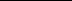 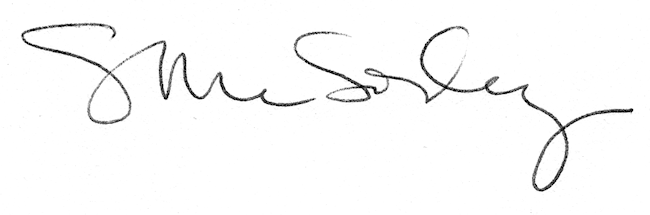 